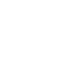 НОВООДЕСЬКА МІСЬКА РАДАМИКОЛАЇВСЬКОЇ ОБЛАСТІР І Ш Е Н Н ЯПро відмову в наданні дозволу на розробкупроєктної документації із землеустрою на земельні ділянки у власність для ведення особистого селянського господарствагромадянину Богданову М.А.	Керуючись Конституцією України, пунктом 34 статті 26 Закону України "Про місцеве самоврядування в Україні", відповідно статей 12, 22,  116, 118, 121, 122 Земельного Кодексу України, розглянувши заяву громадянина України Богданова М.А. щодо надання дозволу на розробку проєктної документації із землеустрою на земельну ділянку у власність для ведення особистого селянського господарства міська рада В И Р І Ш И Л А:Відмовити громадянину України Богданову Максиму Анатолійовичу у наданні дозволу на розробку проєктної документації із землеустрою на земельну ділянку у власність площею 2 га для ведення особистого селянського господарства на території Новоодеської міської ради, у зв'язку з тим, що зазначена на графічних матеріалах земельна ділянка надана для  оформлення у власність для ведення особистого селянського господарства учаснику війни (рішення XIV сесії Новоодеської міської ради №46 від 29.10.2021 року).Контроль за виконанням цього рішення покласти на постійну комісію міської ради з питань аграрно-промислового розвитку та екології.Міський голова  						Олександр ПОЛЯКОВВід 12.01.2022 р. № 1м. Нова Одеса              ХVIIІ (позачергова) сесія    восьмого скликання